						                                           DIM 61-001Faktor-faktor yang mempengaruhi kualitas pengajaran dan implikasinya terhadap kualitas lulusan SMa/SMK di Jawa Barat Wilayah IV FACTORS AFFECTING THE QUALITY OF TEACHING AND IMPLICATION OF THE QUALITY OF GRADUETES HIGH SCHOOL/VOCATIONAL IN WEST JAVA AREA IVOleh:SUWARTONO NPM :  099113001DISERTASIUntuk Memperoleh Gelar Doktor Dalam Ilmu Manajemen Pada Universitas Pasundan Dengan Wibawa Rektor Universitas PasundanProf.Dr. Ir. H. Eddy Jusuf Sp, M.Si., M.Kom.Sesuai Dengan Keputusan Senat Komisi I / Guru Besar Universitas Dipertahankan pada Tanggal Di Universitas Pasundan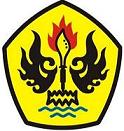 PROGRAM DOKTOR ILMU MANAJEMENFAKULTAS  PASCA SARJANA UNIVERSITAS PASUNDANBANDUNG2015KOMISI PEMBIMBINGPromotor :Prof. Dr. H.M. Sidik Priadana,M.SiCo-Promotor :Dr. Heru Setiawan,SE,M.SiPANITIA UJIANKetua :Prof. Dr. H. Didi Turmudzi, M.SiDirektur Fakultas Pascasarjana Universitas PasundanSekretaris :Prof. Dr. H.M. Sidik Priadana,M.SiKetua Program Doktor Ilmu Manajemen Fakultas PascasarjanaUniversitas PasundanAnggota :Prof. Dr. H. Azhar Afandi,M.ScProf. Dr. Ir. H. Iman Sudirman, DEAKomisi Promotor Merangkap Sebagai Anggota Panitia Ujian DoktorABSTRAKSuwartono -  Faktor – Faktor yang Mempengaruhi Kualitas Pengajaran dan Implikasinya Terhadap Kualitas Lulusan SMU/SMK Di Jawa Barat Wilayah IV. Adapun tujuan penelitian ini untuk memperoleh gambaran tentang fenomena yang didukung oleh bukti empiris dan menemukan kejelasan serta kesimpulan faktor – faktorkompetensi guru terhadap kinerja guru terhadap kinerja guru serta dampaknya pada kompetensi lulusan di SMK Jawa Barat wilayah IV.Disertasi ini diharapkan dapat memberikan sumbangan bagi pengembangan teori manajemen SDM ,Disiplin Guru ,khususnya tentang kompetensi guru. Kinerja guru,dan kompetensi lulusan. Dan kualitas guru.Penelitian menggunakan teknik proporsionale stratistified random sampling,dengan jumlah sampel sebanyak 254 , adapun metoda analysis yang digunakan, menggunakan metode deskriptif dan verifikatif dimulai dengan pembuatankuesioner, penyebaran kuesioner, pengumpulan, penyajian,penganalisisan data,melakukan pengujian hipotesis dan pembahasan serta membuat kesimpulan dan saran. Sedangkan alat analisis yang digunakan adalah Analisis Jalur / Path Analisis.Hasil penelitian memperlihatkan besaran total pengaruh langsung dan tidak langsung dari variabel. Kompetensi Guru,Kinerja Guru,Kecerdasan Emosional, Disiplin Kerja Guru di SMK 71,9 persen ,sedang pengaruh pengajaran terhadap kompetensi lulusan di SMK berpengaruh besar 64,70 persen.Adapun hasil penelitian menyatakan bahwa terdapat pengaruh yang signifikan dari Kompetensi Guru,Kinerja Guru,Kecerdasan Emosional,dan Disiplin Kerja Guru,begitu juga adanya pengaruh yang signifikan dari disiplin terhadap kualitas lulusan SMK. Kualitas kinerja guru dan kompetensi lulusan di SMK di Provinsi Jabar selama ini belum optimal.KATA PENGANTARAssalamu`alaikum Wr. WbPuji syukur penulis panjatkan ke hadirat Allah Subhanahu Wata`alla, yang telah melimpahkan Rahmat dan Karunia kepada seluruh mahluk -Nya sehingga kita mendapatkan nikmat sehat, nikmat ilmu dan nikmat silaturrami yang tiada terhingga. Dengan demikian Disertasi ini dapat penulis selesaikan dengan judul  “Faktor–Faktor Yang Mempengaruhi Kualitas Pengajaran Dan Implikasinya Terhadap Kualitas Lulusan SMA/SMK Di Jawa Barat Wilayah IV”. Penelitian ini disusun untuk memenuhi salah satu syarat untuk  memperoleh gelar Doktor Ilmu Manajemen Fakultas Pasca Sarjana Universitas Pasundan Bandung. Perkenankanlah penulis menyampaikan penghargaan yang tak terhingga dan ucapan terimakasih yang paling tulus kepada yang terhormat  Prof. Dr. H. M. Sidik Priadana, MS. Selaku Ketua Program Doktor Ilmu Manajemen dan Dr. H. Heru Setiawan,SE.,MM., selaku  Co Promotor  yang telah dengan segala kesabaran dan pengertian memberikan dukungan dan bimbingan sekaligus masukan berupa ilmu dan pemikiran yang sangat berguna dalam proses menyelesaikan Disertasi ini.Selanjutnya, penulis mengucapkan terima kasih yang setinggi-tingginya kepada semua pihak yang telah memberikan dukungan, bantuan dan bimbingan baik secara langsung maupun tidak langsung kepada yang terhormat :Prof. Dr. Ir. H. Eddy Jusuf SP, M.Si., M.Kom. Sebagai Rektor Universitas PasundanProf. Dr. HM Didi Turmudzi, M.Si Sebagai Direktur Fakultas Pasca Sarjana Universitas PasundanProf. Dr. H. M. Sidik Priadana, MS. Selaku PromotorDr. H. Heru Setiawan,SE.,MM., selaku  Co Promotor  Prof. Dr. H. Azhar Affandi,SE., M.Sc., Sebagai Tim Penguji/ Penelaah merangkap sebagai Sekretaris program Doktor Ilmu ManajemenProf. Dr. H. Iman Sudirman, Ir., DEA  Sebagai Tim Penelaah/ Penguji Dr. Horas Julius,SE Sebagai Tim Penguji/PenelaahSeluruh Dosen dan Staff Program Doktor Ilmu Manajemen Fakultas Pasca Sarjana Universitas Pasundan Rekan-rekan Angkatan IV, Program Doktor Ilmu Manajemen Fakultas Pasca Sarjana Universitas Pasundan Istri dan anak–anak tercinta memberikan dorongan dengan penuh sabar dan semangat.Para sahabat dan rekan–rekan pada SMK SATNAS, SMK KORPRI dan STKIP Panca Sakti  yang senantiasa memberi motivasi dan doanya kepada penulis.Akhirnya penulis berharap, semoga Allah Subhanahu Wata`alla melimpahkan kebarokahan, kemuliaan dan kemudahan dalam berbagai perkara atas segala kebaikan, kesabaran, dorongan dan bantuan yang telah diberikan semua pihak kepada penulis.Wassalamulaikum Wr. Wb.Bandung, 2 Desember 2014						Penulis					       SUWARTONO